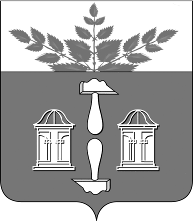 Тульская областьМуниципальное образование ЩЁКИНСКИЙ РАЙОНАДМИНИСТРАЦИЯ ЩЁКИНСКОГО РАЙОНАП О С Т А Н О В Л Е Н И ЕО создании муниципальной межведомственной рабочей группы по внедрению системы персонифицированного финансирования дополнительного образования детей в муниципальном образовании Щекинский районРуководствуясь Федеральным законом от 06.10.2003 №131-ФЗ «Об общих принципах организации местного самоуправления в Российской Федерации», в целях реализации мероприятий федерального проекта «Успех каждого ребенка» национального проекта «Образование», утвержденного протоколом президиума Совета при Президенте Российской Федерации по стратегическому развитию и национальным проектам от 24 декабря            2018 года № 16, на основании Устава муниципального образования Щекинский район администрация муниципального образования Щекинский район ПОСТАНОВЛЯЕТ:1. Создать муниципальную межведомственную рабочую группу по внедрению системы персонифицированного финансирования дополнительного образования детей в муниципальном образовании Щекинский район. 2. Утвердить:2.1. Положение о муниципальной межведомственной рабочей группе по внедрению системы персонифицированного финансирования дополнительного образования детей в муниципальном образовании Щекинский район (приложение № 1);2.2. Состав муниципальной межведомственной рабочей группы по внедрению системы персонифицированного финансирования дополнительного образования детей в муниципальном образовании Щекинский район (приложение № 2).3. Контроль за исполнением настоящего постановления возложить на Калинкина Владимира Евгеньевича, заместителя главы администрации муниципального образования Щекинский район по социальным вопросам.4. Постановление вступает в силу со дня подписания.  Согласовано:Е.Е. АбраминаО.А. ЛукиноваВ.Е. КалинкинЕ.Н. Афанасьева Л.Н. СенюшинаС.В. МуравьеваТ.В. Широкова  Т.Н. ЕремееваИсп. Воронцова Анна Александровна,тел. (48751) 5-23-65О создании муниципальной межведомственной рабочей группы по внедрению персонифицированного финансирования дополнительного образования детей в муниципальном образовании Щекинский районПОЛОЖЕНИЕ О МУНИЦИПАЛЬНОЙ МЕЖВЕДОМСТВЕННОЙ РАБОЧЕЙ ГРУППЕ ПО ВНЕДРЕНИЮ СИСТЕМЫ ПЕРСОНИФИЦИРОВАННОГО ФИНАНСИРОВАНИЯ ДОПОЛНИТЕЛЬНОГО ОБРАЗОВАНИЯ ДЕТЕЙ В МУНИЦИПАЛЬНОМ ОБРАЗОВАНИИ ЩЕКИНСКИЙ РАЙОНОбщие положения Муниципальная межведомственная рабочая группа по внедрению системы персонифицированного финансирования дополнительного образования детей в муниципальном образовании Щекинский район (далее — рабочая группа) является коллегиальным совещательным органом, созданным в соответствии с паспортом регионального проекта «Успех каждого ребенка» (Тульская область). Основной целью деятельности рабочей группы является осуществление внедрения системы персонифицированного финансирования дополнительного образования детей в муниципальном образовании Щекинский район, организация взаимодействия органов администрации муниципального образования с органами исполнительной власти Тульской области и муниципальными образовательными организациями по внедрению системы персонифицированного финансирования дополнительного образования детей.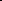 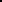  Рабочая группа осуществляет свою деятельность на общественных началах на основе добровольности, равноправия ее членов, коллективного и свободного обсуждения вопросов на принципах законности и гласности. Рабочая группа в своей деятельности руководствуется Конституцией Российской Федерации, федеральными законами, указами Президента Российской Федерации, постановлениями и распоряжениями Правительства Российской Федерации, нормативными правовыми актами Тульской области, Уставом муниципального образования Щекинский район и настоящим Положением.Задачи и полномочия рабочей группыОсновными задачами рабочей группы являются:Решение вопросов, связанных с реализацией мероприятий, предусмотренных региональным проектом, в части внедрения персонифицированного финансирования дополнительного образования детей.Обеспечение согласованных действий органов исполнительной власти области, органов администрации муниципального образования Щекинский район (далее администрации), муниципальных образовательных организаций по внедрению системы персонифицированного финансирования  дополнительного образования детей.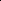 Определение механизмов внедрения системы персонифицированного финансирования дополнительного образования детей.Контроль за ходом выполнения мероприятий, предусмотренных региональным проектом, в части внедрения персонифицированного финансирования дополнительного образования детей.Для выполнения возложенных задач рабочая группа обладает следующими полномочиями:Организует подготовку и рассмотрение проектов нормативных правовых актов, необходимых для внедрения системы персонифицированного финансирования дополнительного образования детей.Рассматривает предложения по внедрению системы персонифицированного финансирования дополнительного образования детей.Утверждает основные муниципальные мероприятия по внедрению системы персонифицированного финансирования дополнительного образования детей.Обеспечивает проведение анализа практики внедрения системы персонифицированного финансирования дополнительного образования детей.Права рабочей группыРабочая группа в соответствии с возложенными на нее задачами имеет Право:Принимать в пределах своей компетенции решения, направленные на внедрение системы персонифицированного финансирования дополнительного образования детей.Запрашивать, получать и анализировать материалы, сведения и документы от органов исполнительной власти области, органов местного  самоуправления и организаций, касающиеся вопросов внедрения системы персонифицированного финансирования дополнительного образования детей.Приглашать на заседания рабочей группы должностных лиц администрации муниципального образования, привлекать экспертов и (или) специалистов для получения разъяснений, консультаций, информации, заключений и иных сведений.Освещать в средствах массовой информации ход внедрения системы персонифицированного финансирования дополнительного образования детей.Осуществлять иные действия, необходимые для принятия мотивированного и обоснованного решения по вопросам, входящим в полномочия рабочей группы.Состав и порядок работы рабочей группыРабочая группа формируется в составе руководителя, заместителя руководителя, секретаря и постоянных членов рабочей группы.Персональный состав рабочей группы с одновременным назначением его руководителя, заместителя руководителя, секретаря утверждается постановлением администрации муниципального образования Щекинский район.Рабочая группа осуществляет свою деятельность в форме заседаний, которые проводятся в соответствии с планом работы рабочей группы, утверждаемым руководителем рабочей группы, и (или) по мере поступления предложений от органов исполнительной власти Тульской области, администрации муниципального образования Щекинский район, муниципальных образовательных организаций, участвующих во внедрении системы персонифицированного финансирования дополнительного образования детей.Возглавляет рабочую группу и осуществляет руководство ее работой руководитель рабочей группы.В период отсутствия руководителя рабочей группы либо по согласованию с ним осуществляет руководство деятельностью рабочей группы и ведет ее заседание заместитель руководителя рабочей группы.Члены рабочей группы принимают личное участие в заседаниях или направляют уполномоченных ими лиц.О месте, дате и времени заседания члены рабочей группы уведомляются секретарем не позднее, чем за 5 дней до начала его работы.Заседание рабочей группы считается правомочным, если на нем присутствуют не менее половины от общего числа рабочей группы.Решения рабочей группы принимаются простым большинством голосов присутствующих на заседании членов рабочей группы. В случае равенства голосов решающим является голос ведущего заседание. В случае  несогласия с принятым решением члены рабочей группы вправе выразить свое особое мнение в письменной форме, которое приобщается к протоколу заседания. Решения рабочей группы в течение 5 рабочих дней оформляются протоколом, который подписывается руководителем и секретарем рабочей группы в течение 2 рабочих дней.Секретарь рабочей группы в течение 5 рабочих дней после подписания протокола осуществляет его рассылку членам рабочей группы.Решения рабочей группы могут служить основанием для подготовки нормативных правовых актов муниципального образования Щекинский район по вопросам внедрения системы персонифицированного финансирования дополнительного образования детей.Обязанности рабочей группыРуководитель рабочей группы:Планирует, организует, руководит деятельностью рабочей группы и распределяет обязанности между ее членами.Ведет заседания рабочей группы.Определяет дату проведения очередных и внеочередных заседаний рабочей группы.Утверждает повестку дня заседания рабочей группы.Подписывает протокол заседания рабочей группы.Контролирует исполнение принятых рабочей группой решений.Совершает иные действия по организации и обеспечению деятельности рабочей группы.Делопроизводство рабочей группы организуется и ведется секретарем. Секретарь рабочей группы:Осуществляет свою деятельность под началом руководителя рабочей группы.Обеспечивает организационную подготовку проведения заседания рабочей группы.Обеспечивает подготовку материалов для рассмотрения на заседании рабочей группы.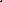 Извещает членов рабочей группы о дате, времени, месте проведения заседания и его повестке дня, обеспечивает их необходимыми материалами.Ведет и оформляет протокол заседания рабочей группы.Члены рабочей группы:Участвуют в заседаниях рабочей группы, а в случае невозможности участия заблаговременно извещают об этом руководителя рабочей группы.Обладают равными правами при обсуждении рассматриваемых на заседаниях вопросов и голосовании при принятии решений.Обязаны объективно и всесторонне изучить вопросы при принятии решений.Ответственность членов рабочей группыРуководитель рабочей группы несет персональную ответственность за организацию деятельности рабочей группы и выполнение возложенных на него задач.Ответственность за оформление и хранение документов рабочей  группы возлагается на секретаря рабочей группы.Члены рабочей группы несут ответственность за действия (бездействие) и принятые решения согласно действующему законодательству.Приложение № 2к постановлению администрациимуниципального образованияЩекинский районот 22.06.2022  № 6 – 777СОСТАВмуниципальной межведомственной рабочей группы по внедрению персонифицированного финансирования дополнительного образования детей в муниципальном образовании Щекинский районГлава администрации муниципального образования Щекинский районА.С. ГамбургПриложение № 1к постановлению администрациимуниципального образованияЩекинский районот 22.06.2022  № 6 – 777УТВЕРЖДЕНОпостановлением администрациимуниципального образованияЩекинский районот 22.06.2022  № 6 – 777Заместитель главы администрации муниципального образования Щекинский район по социальным вопросамВ.Е. КалинкинКалинкин В.Е. руководитель рабочей группы--заместитель главы администрации муниципального образования Щекинский район по социальным вопросамзаместитель главы администрации муниципального образования Щекинский район по социальным вопросамМуравьева С.В. заместитель руководителя рабочей группы -–председатель комитета по образованию администрации муниципального образования Щекинский районпредседатель комитета по образованию администрации муниципального образования Щекинский районВоронцова А.А. секретарь рабочей группы--главный специалист комитета по образованию администрации муниципального образования Щекинский район (направление дополнительное образование)главный специалист комитета по образованию администрации муниципального образования Щекинский район (направление дополнительное образование)Члены рабочей группы:Члены рабочей группы:Члены рабочей группы:Члены рабочей группы:Афанасьева Е.Н., начальник финансового управления администрации муниципального образования Щекинский район;Афанасьева Е.Н., начальник финансового управления администрации муниципального образования Щекинский район;Афанасьева Е.Н., начальник финансового управления администрации муниципального образования Щекинский район;Афанасьева Е.Н., начальник финансового управления администрации муниципального образования Щекинский район;Широкова Т.В., председатель комитета по культуре, молодежной политике и спорту администрации муниципального образования Щекинский район;Широкова Т.В., председатель комитета по культуре, молодежной политике и спорту администрации муниципального образования Щекинский район;Широкова Т.В., председатель комитета по культуре, молодежной политике и спорту администрации муниципального образования Щекинский район;Широкова Т.В., председатель комитета по культуре, молодежной политике и спорту администрации муниципального образования Щекинский район;Роо И.С., заместитель председателя комитета по образованию администрации муниципального образования Щекинский район;Роо И.С., заместитель председателя комитета по образованию администрации муниципального образования Щекинский район;Роо И.С., заместитель председателя комитета по образованию администрации муниципального образования Щекинский район;Роо И.С., заместитель председателя комитета по образованию администрации муниципального образования Щекинский район;Соколова Е.А., директор МКУ «Централизованная бухгалтерия Щекинского района» (по согласованию);Соколова Е.А., директор МКУ «Централизованная бухгалтерия Щекинского района» (по согласованию);Соколова Е.А., директор МКУ «Централизованная бухгалтерия Щекинского района» (по согласованию);Соколова Е.А., директор МКУ «Централизованная бухгалтерия Щекинского района» (по согласованию);Гуляева Г.А., директор МКУ «Центр обеспечения деятельности системы образования Щекинского района» (по согласованию);Гуляева Г.А., директор МКУ «Центр обеспечения деятельности системы образования Щекинского района» (по согласованию);Гуляева Г.А., директор МКУ «Центр обеспечения деятельности системы образования Щекинского района» (по согласованию);Гуляева Г.А., директор МКУ «Центр обеспечения деятельности системы образования Щекинского района» (по согласованию);Морозова Л.Р., директор МБУ ДО «Центр детского творчества» (по согласованию); Морозова Л.Р., директор МБУ ДО «Центр детского творчества» (по согласованию); Морозова Л.Р., директор МБУ ДО «Центр детского творчества» (по согласованию); Морозова Л.Р., директор МБУ ДО «Центр детского творчества» (по согласованию); Стоян Е.В., директор МАУ ДО «Детская школа искусств» (по согласованию);Стоян Е.В., директор МАУ ДО «Детская школа искусств» (по согласованию);Стоян Е.В., директор МАУ ДО «Детская школа искусств» (по согласованию);Стоян Е.В., директор МАУ ДО «Детская школа искусств» (по согласованию);Тен С.А., директор МБУ ДО «Детско-юношеская спортивная школа №1» (по согласованию);Тен С.А., директор МБУ ДО «Детско-юношеская спортивная школа №1» (по согласованию);Тен С.А., директор МБУ ДО «Детско-юношеская спортивная школа №1» (по согласованию);Тен С.А., директор МБУ ДО «Детско-юношеская спортивная школа №1» (по согласованию);Двоеглазов С.И., директор МБУ ДО «Детско-юношеская спортивная школа №2» (по согласованию);Двоеглазов С.И., директор МБУ ДО «Детско-юношеская спортивная школа №2» (по согласованию);Двоеглазов С.И., директор МБУ ДО «Детско-юношеская спортивная школа №2» (по согласованию);Двоеглазов С.И., директор МБУ ДО «Детско-юношеская спортивная школа №2» (по согласованию);Руководители образовательных организаций Щекинского района (по согласованию).Руководители образовательных организаций Щекинского района (по согласованию).Руководители образовательных организаций Щекинского района (по согласованию).Руководители образовательных организаций Щекинского района (по согласованию).Заместитель главы администрации муниципального образования Щекинский район по социальным вопросамЗаместитель главы администрации муниципального образования Щекинский район по социальным вопросамЗаместитель главы администрации муниципального образования Щекинский район по социальным вопросамВ.Е. Калинкин